Příloha – fotodokumentace projektu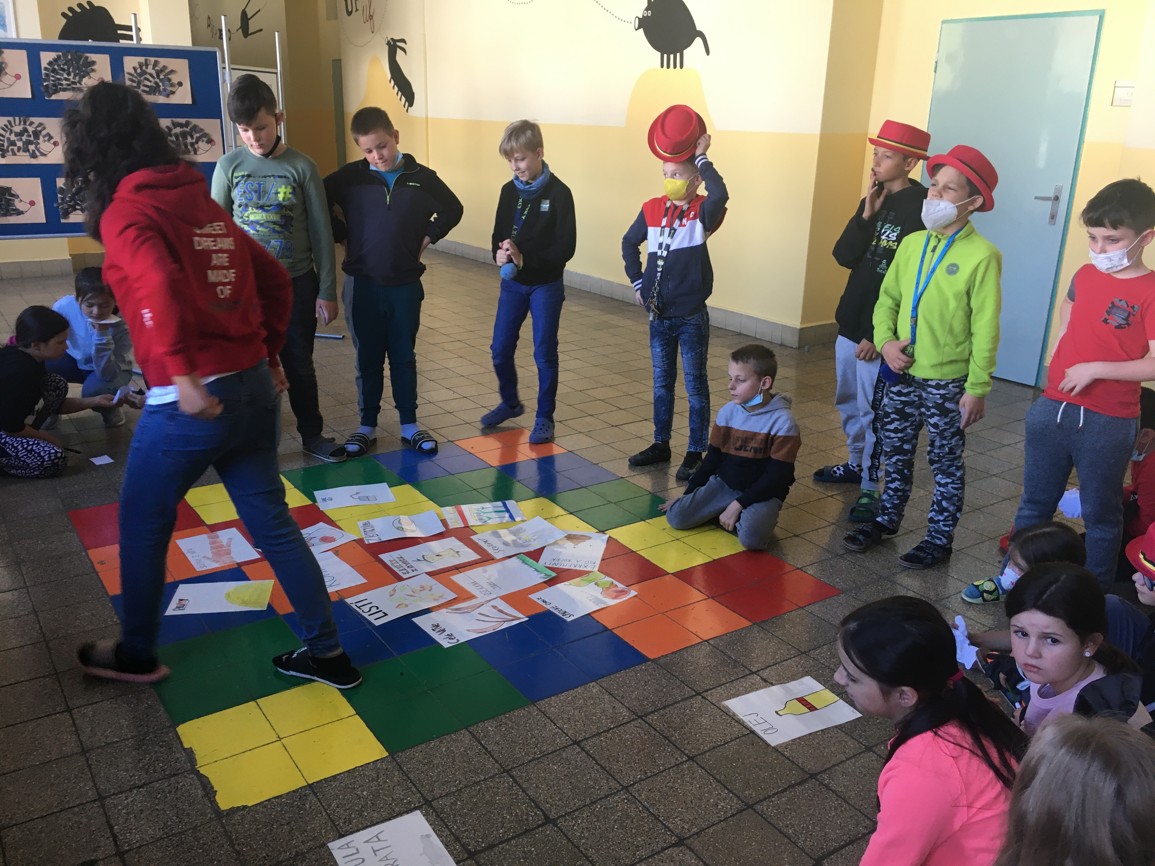 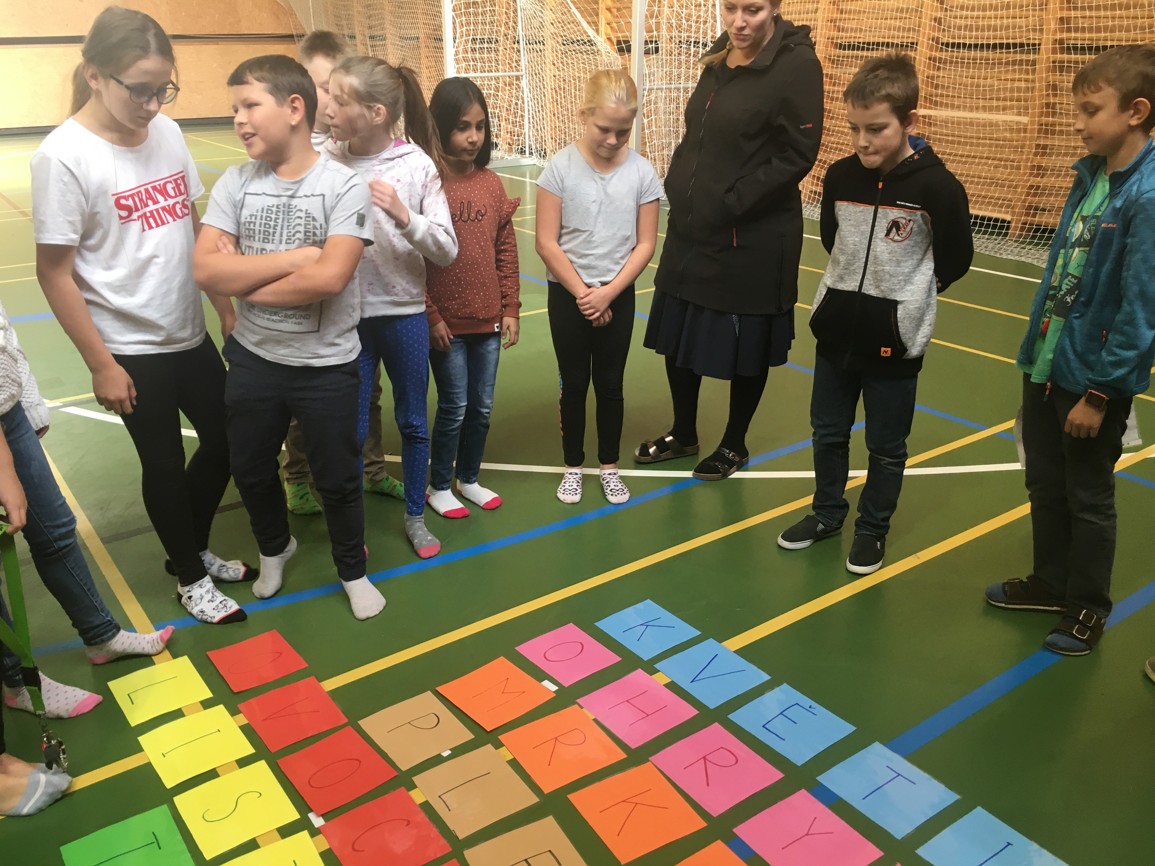 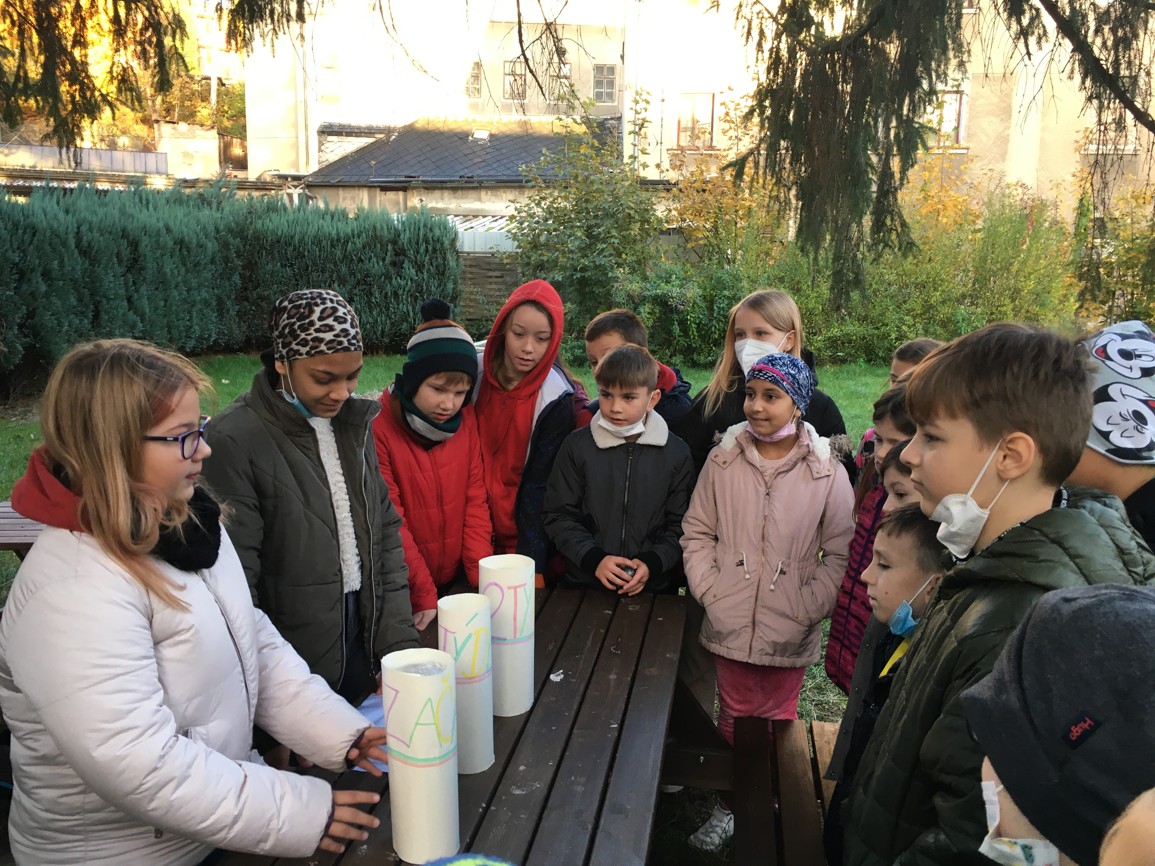 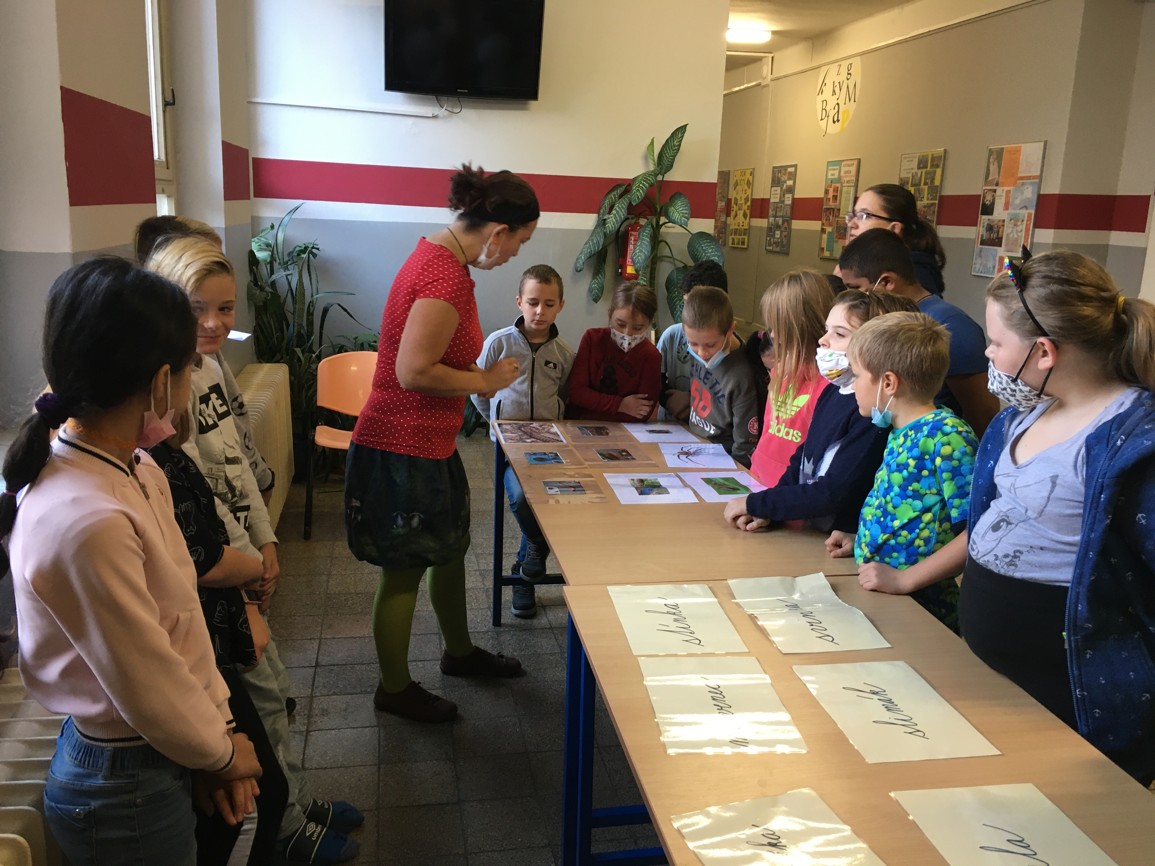 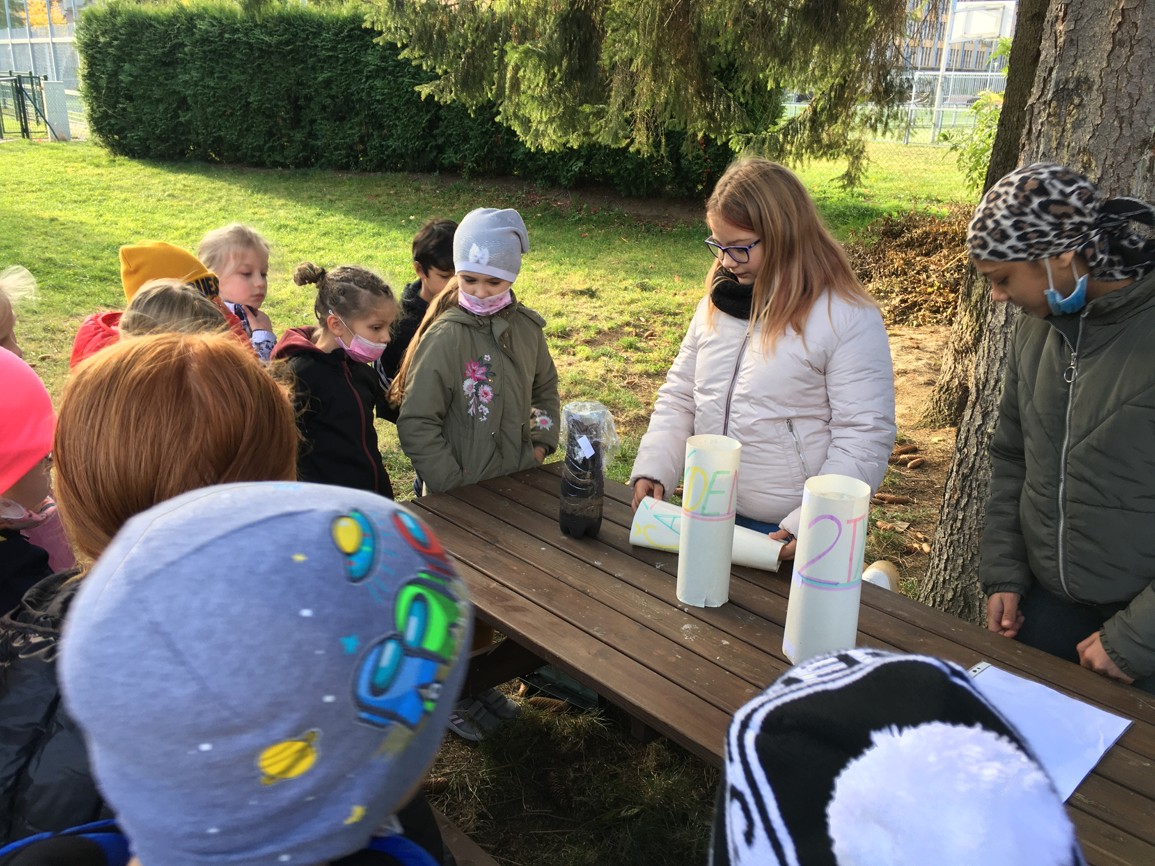 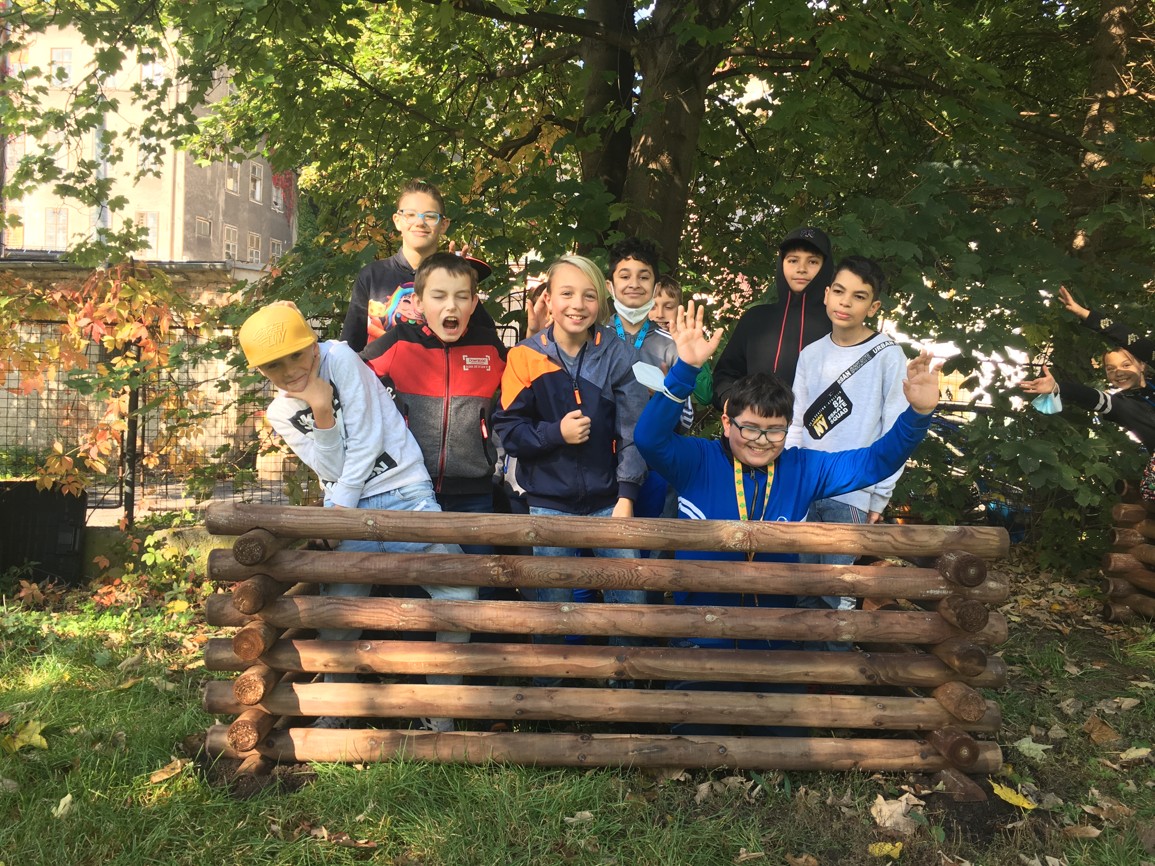 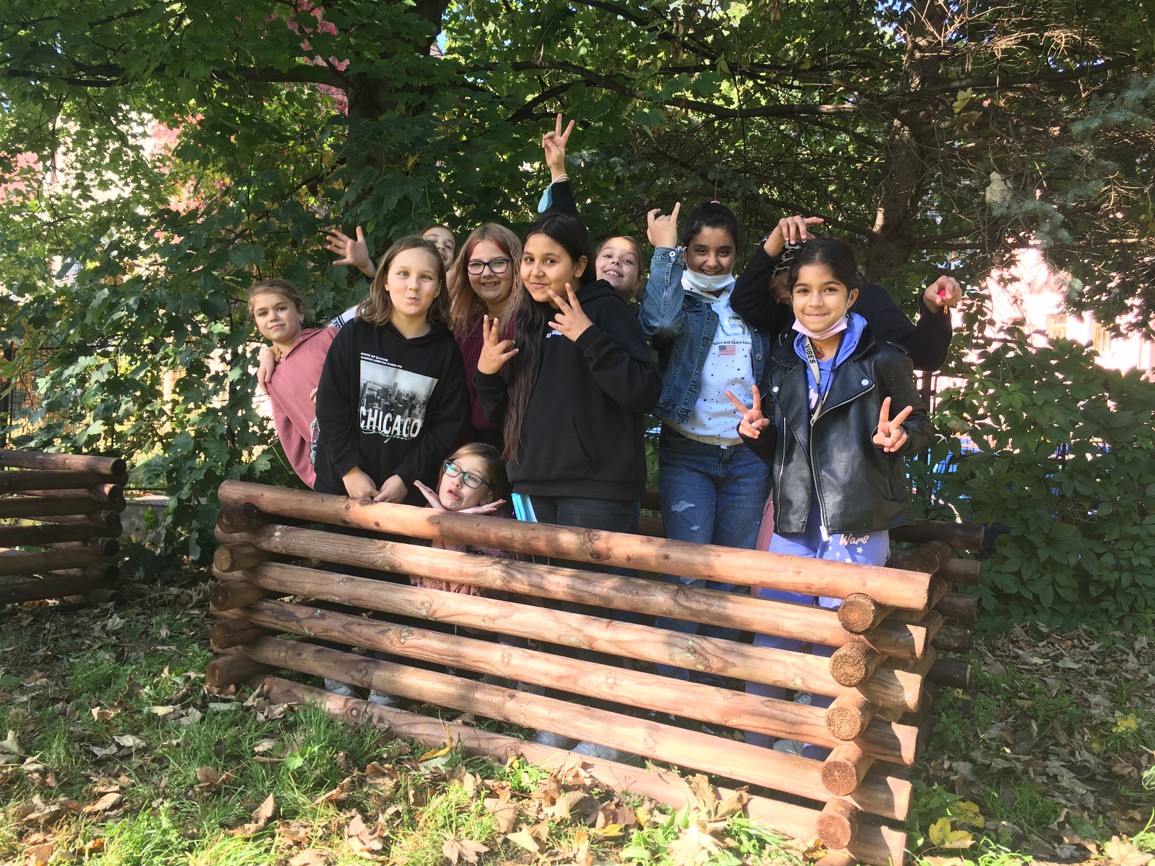 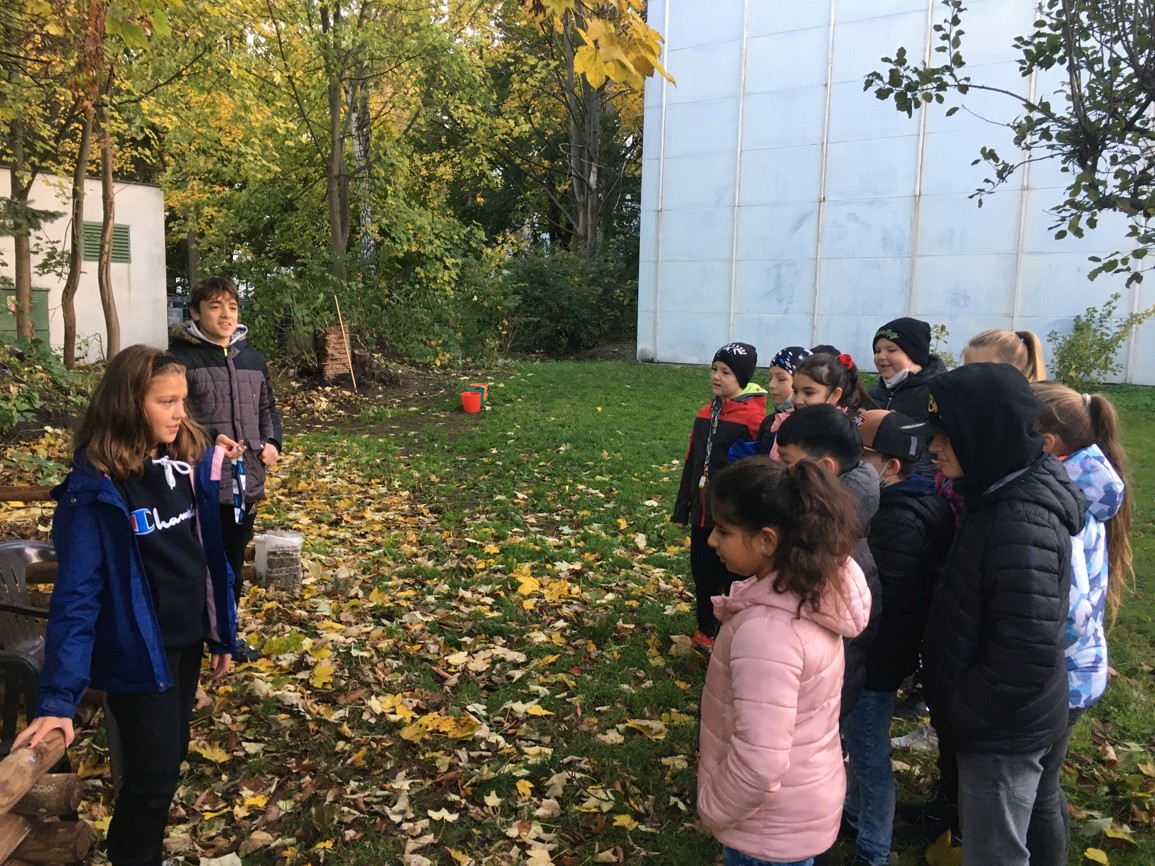 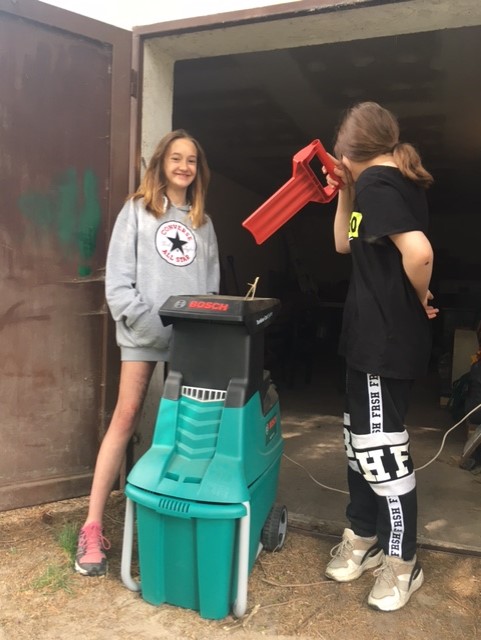 